Zdecyduj, które ubrania pasują do taty – połącz je z nim linią w kolorze czerwonym a które do syna – połącz je z nim linią w kolorze żółtym.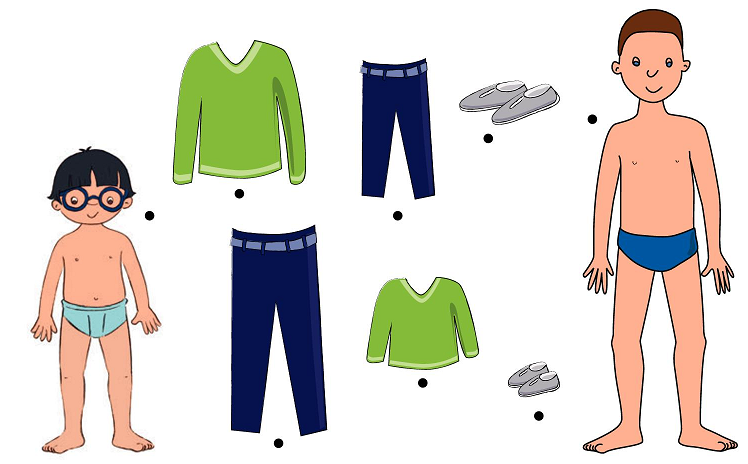 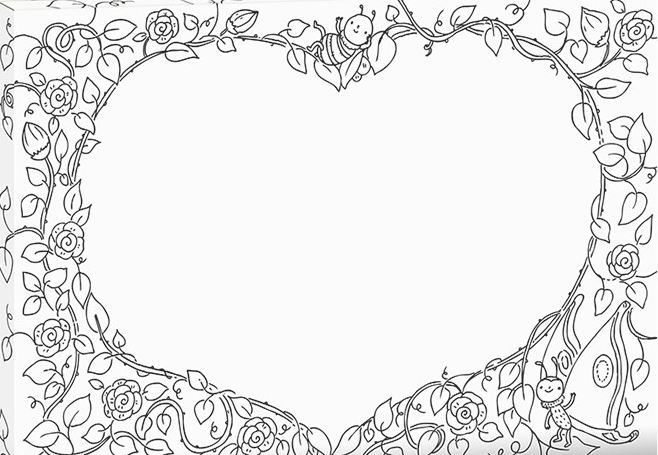 